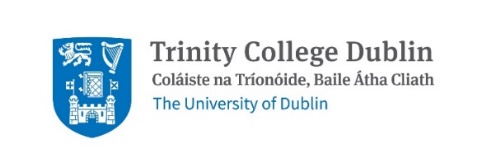 Application for Special Consideration for accommodation –academic year 2023-2024Completed application together with the supporting documentation should be sent by e-mail to resacc@tcd.ie. This is for both Trinity locations: Campus and Trinity Hall.Application for Special Consideration for accommodation –academic year 2023-2024Completed application together with the supporting documentation should be sent by e-mail to resacc@tcd.ie. This is for both Trinity locations: Campus and Trinity Hall.Application for Special Consideration for accommodation –academic year 2023-2024Completed application together with the supporting documentation should be sent by e-mail to resacc@tcd.ie. This is for both Trinity locations: Campus and Trinity Hall.Full name: College ID Number:Home Address:Course:Year you will be in 2023 – 2024 (please tick) Undergraduate  JF (1st) SF  JS  SS  5th Postgraduate  Year 1  Year 2  Year 3  Year 4 Next of kin’s name and relationship to you:                     Telephone number:                     Next of kin’s name and relationship to you:                     Telephone number:                     Next of kin’s name and relationship to you:                     Telephone number:                     Before proceeding to the next step of the application, please note the grounds on which you may seek special consideration for accommodation are individual and must be extenuating. Extenuating circumstances mean that you may have a disability (A), or health issue or personal circumstances (B) and you should apply under one of the above only. Before proceeding to the next step of the application, please note the grounds on which you may seek special consideration for accommodation are individual and must be extenuating. Extenuating circumstances mean that you may have a disability (A), or health issue or personal circumstances (B) and you should apply under one of the above only. Before proceeding to the next step of the application, please note the grounds on which you may seek special consideration for accommodation are individual and must be extenuating. Extenuating circumstances mean that you may have a disability (A), or health issue or personal circumstances (B) and you should apply under one of the above only. I am applying for accommodation in Trinity under:  A - DISABILITY B – ILLNESS or PERSONAL CIRCUMSTANCESIf applying under A - Disability:  I am registered with the Disability Service and provide my consent for the Disability Service to support my application  I am not registered with the Disability Service /I am planning to register with the Disability Service and will let Accommodation Office know as soon as this is completedPlease note continuing students must be registered with Disability Service to apply under A – Disability. New incoming students must provide certification of disability if not registered.Please review disability criteria: http://www.tcd.ie/disability/services/App-for-rooms.phpIf applying under A - Disability:  I am registered with the Disability Service and provide my consent for the Disability Service to support my application  I am not registered with the Disability Service /I am planning to register with the Disability Service and will let Accommodation Office know as soon as this is completedPlease note continuing students must be registered with Disability Service to apply under A – Disability. New incoming students must provide certification of disability if not registered.Please review disability criteria: http://www.tcd.ie/disability/services/App-for-rooms.phpIf applying under A - Disability:  I am registered with the Disability Service and provide my consent for the Disability Service to support my application  I am not registered with the Disability Service /I am planning to register with the Disability Service and will let Accommodation Office know as soon as this is completedPlease note continuing students must be registered with Disability Service to apply under A – Disability. New incoming students must provide certification of disability if not registered.Please review disability criteria: http://www.tcd.ie/disability/services/App-for-rooms.phpPlease note supporting documentation must be submitted alongside this application. If you are registered with Trinity Disability Service, you do not have to submit anything further.Please note supporting documentation must be submitted alongside this application. If you are registered with Trinity Disability Service, you do not have to submit anything further.Please note supporting documentation must be submitted alongside this application. If you are registered with Trinity Disability Service, you do not have to submit anything further.Please indicate in what way your disability, health issue or personal circumstances impact you:  Mobility and/or Stamina/fatigue   Commuting from  to College  Medication impacts on my participation in College Social interaction difficulties/support needs  Difficult family circumstances /situations which affect my living arrangements Poor living arrangements- e.g., homeless, in receipt of financial assistance from State Poor mental health, wellbeing Please indicate in what way your disability, health issue or personal circumstances impact you:  Mobility and/or Stamina/fatigue   Commuting from  to College  Medication impacts on my participation in College Social interaction difficulties/support needs  Difficult family circumstances /situations which affect my living arrangements Poor living arrangements- e.g., homeless, in receipt of financial assistance from State Poor mental health, wellbeing Please indicate in what way your disability, health issue or personal circumstances impact you:  Mobility and/or Stamina/fatigue   Commuting from  to College  Medication impacts on my participation in College Social interaction difficulties/support needs  Difficult family circumstances /situations which affect my living arrangements Poor living arrangements- e.g., homeless, in receipt of financial assistance from State Poor mental health, wellbeing Reason for seeking special consideration for your room application. Please write a short explanation for any of the boxes you have ticked above.Reason for seeking special consideration for your room application. Please write a short explanation for any of the boxes you have ticked above.Reason for seeking special consideration for your room application. Please write a short explanation for any of the boxes you have ticked above.Do you have any specific requirements for your accommodation? Yes No If yes above, please explain: If yes above, please explain: If yes above, please explain: If you have a disability but have not yet applied to the Trinity Disability Service, please apply at my.tcd.ie or contact askds@tcd.ie or phone 01-896 3111.Alternatively, please contact the College Health Service to seek their support: House 47 Trinity College 01 8961591 or 01 8961556Please note, only students who complete this process can be considered for a room under Special Consideration scheme. Students who subsequently disclose a disability or health issue and who have not applied via this route will be required to do so. This will include a needs assessment with the Disability Service or a referral to the College Health Service to determine what support may be needed. If the support needs are beyond what are considered reasonable, the student may be asked to leave their student accommodation.If you have a disability but have not yet applied to the Trinity Disability Service, please apply at my.tcd.ie or contact askds@tcd.ie or phone 01-896 3111.Alternatively, please contact the College Health Service to seek their support: House 47 Trinity College 01 8961591 or 01 8961556Please note, only students who complete this process can be considered for a room under Special Consideration scheme. Students who subsequently disclose a disability or health issue and who have not applied via this route will be required to do so. This will include a needs assessment with the Disability Service or a referral to the College Health Service to determine what support may be needed. If the support needs are beyond what are considered reasonable, the student may be asked to leave their student accommodation.If you have a disability but have not yet applied to the Trinity Disability Service, please apply at my.tcd.ie or contact askds@tcd.ie or phone 01-896 3111.Alternatively, please contact the College Health Service to seek their support: House 47 Trinity College 01 8961591 or 01 8961556Please note, only students who complete this process can be considered for a room under Special Consideration scheme. Students who subsequently disclose a disability or health issue and who have not applied via this route will be required to do so. This will include a needs assessment with the Disability Service or a referral to the College Health Service to determine what support may be needed. If the support needs are beyond what are considered reasonable, the student may be asked to leave their student accommodation.Incomplete applications at the time of review will not be considered. It is up to student to ensure Accommodation Office is provided with the required documentation.  All supporting documentation must be in English. Please note only registered students are granted accommodation and students going off books, for whatever reason, during the academic year, will be required to vacate their rooms.Incomplete applications at the time of review will not be considered. It is up to student to ensure Accommodation Office is provided with the required documentation.  All supporting documentation must be in English. Please note only registered students are granted accommodation and students going off books, for whatever reason, during the academic year, will be required to vacate their rooms.Incomplete applications at the time of review will not be considered. It is up to student to ensure Accommodation Office is provided with the required documentation.  All supporting documentation must be in English. Please note only registered students are granted accommodation and students going off books, for whatever reason, during the academic year, will be required to vacate their rooms.I consent to have my personal data shared as per the following guidelines:https://www.tcd.ie/privacy/Student signature:       I consent to have my personal data shared as per the following guidelines:https://www.tcd.ie/privacy/Student signature:       I consent to have my personal data shared as per the following guidelines:https://www.tcd.ie/privacy/Student signature:       